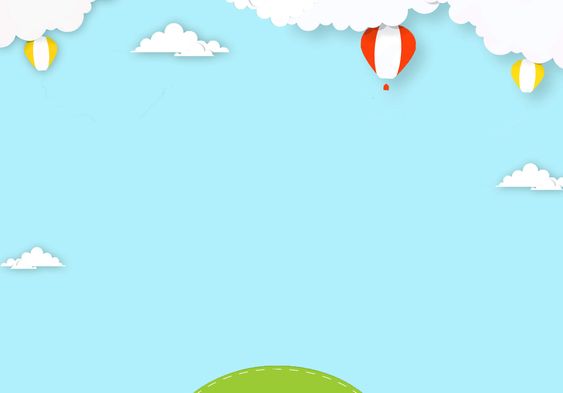 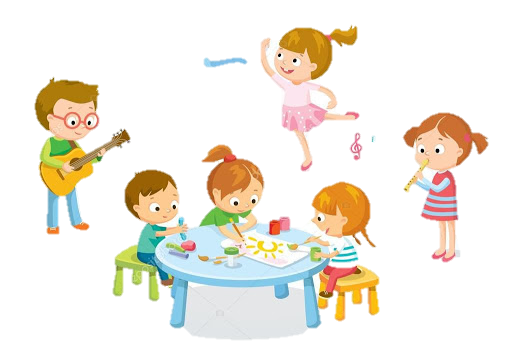 № з/пЗміст діяльностіВідповідальнийДатаВідмітка провиконанняВЕРЕСЕНЬВЕРЕСЕНЬВЕРЕСЕНЬВЕРЕСЕНЬВЕРЕСЕНЬРанкова зарядка на свіжому повітрі з учнями 1-4 класів.Міністерство охорони здоров′я та спортуЩопонеділка Конкурс на логотип класу у вигляді смайла до Дня народження смайла.Міністерство внутрішніх справ та інформації 10.09.2022Олімпійський тиждень Усі міністерства 13-17.09.2022Вибори лідерів учнівського самоврядування на 2022-2023 н.р. Затвердження плану роботи Всі учні школи, педагог-організатор 14.09.2022Організація флешмобу «Ми – за мир!», конкурсу дитячих малюнків «Миру – мир!»Усі міністерства 21.09.2022Збір фото  до Всесвітнього Дня туризму «Я подорожую!!!»Міністерство зовнішніх справ27.09.2022Літературні читання творів улюблених письменників до Всеукраїнського дня бібліотек «Книга – незбагненний світ».Міністерство освіти, науки та культури, Міністерство внутрішніх справ та інформації 27.09-01.10.2022Операція: «Шкільний двір» Трудовий десант на пришкільних ділянках «Наша школа- рідний дім»Акція «Затишок» (рейд-перевірка благоустрою школи)Міністерство екології та праці26-30.09.2022Чергове засідання лідерів учнівського самоврядування «Що таке лідерство? Як стати лідером?»Педагог-організатор, усі міністри 30.09.2022ЖОВТЕНЬЖОВТЕНЬЖОВТЕНЬЖОВТЕНЬЖОВТЕНЬСвятковий відеофлешмоб «Дякуємо Вам, учителі»Президент, віце-президент, усі Міністерства29-30.09.2022Святковий концерт до Дня Вчителя (в режимі онлайн)Президент, віце-президент, усі Міністерства30.09.2022Акція «Милосердя» Міжнародного  Дня  до  людей похилого віку.Міністерство екології та праці05.10.2022Рухливі та спортивні ігри до Дня працівників освіти Міністерство охорони здоров’я та спорту 03-07.10.2022День учнівського самоврядування до Дня Учителя.Шкільна президентська служба29.09.2022Організація флешмобу  до Всесвітнього Дня захисту тварин «Брати наші менші»Міністерства освіти, науки та культури, Міністерство внутрішніх справ та інформації, міністерство екології та праці 06.10.2022Конкурс плакатів «Подорож країнами Закону ,Права і Моралі»Шкільна президентська служба07.10.2022Участь в організації та підготовці концертно-розважальної програми з нагоди Дня Козацтва, Захисників та захисниць України Шкільна президентська служба, усі міністерства 10-14.10.2022Відеопривітання від учнів  для захисників України «Дякуємо за Вашу мужність!»Шкільна президентська служба, усі міністерства14.10.2022Збір малюнків до конкурсу дитячих малюнків «Безпечна країна»Міністерство внутрішніх справ та інформації11-16.10.2022Шкільна лінійка «Будь безпечний на канікулах»Шкільна президентська служба17.10.2022Засідання лідерів учнівського самоврядування «Реалізація лідерських якостей у колективі»Шкільна президентська служба19.10.2022Покладання квітів до пам’ятника воїнам-односельчанам, загиблим у роки Другої світової війни з нагоди Дня визволення України від німецької окупації Лідери учнівського самоврядування 21.10.2022ЛИСТОПАДЛИСТОПАДЛИСТОПАДЛИСТОПАДЛИСТОПАДКонтроль за виконанням обов'язків чергових Рейд-перевірка «Ні - запізненням»Міністерство внутрішніх справ та інформації 01-04.11.2022Організація занять з футболу та рухливих ігор під час перерв Міністерство охорони здоров’я та спорту, екології та праціПостійно, згідно графікуОпитування «Що таке відповідальність?»Міністерство освіти і науки08.11.2022Акція до Міжнародного Дня відмови від паління «Спасибі – Ні!!!»;Міністерство охорони здоров′я та спорту, екології та праці 10.11.2022Організація дитячих читань з англійської мови Міністерство освіти, науки та культури, міністерство закордонних справ Постійно, згідно графікуВиставка плакатів «Права маленької дитини»Міністерство внутрішніх справ та інформації, міністерство закордонних справ 11-12.11.2022Організація флешмобу до дня толерантності Усі міністерства 16.11.2022Засідання учнівського самоврядування «Стан реалізації проєктів учнівського самоврядування»Шкільна президентська служба, усі міністерства 17.11.2022Бесіда з учнями початкових класів «Навчання – це наша робота»Міністерство освіти, науки та культури, екології та праці18.11.2022Фотовиставка «Вічна пам'ять героям Майдану»Усі міністерства 19.11.2022Організація та проведення історико-патріотичного вернісажу до дня Гідності та Свободи Усі Міністерства 22.11.2022Конкурс малюнків «Ні – насильству в сім’ї»Міністерство внутрішніх справ та інформації22-25.11.2022Участь у акції «16 днів проти насильства»Усі міністерстваЗгідно графікуГенеральне прибирання класних кімнат Міністерство праці та екології25.11.2022Акція «Запали свічку»  до Дня пам’яті жертв ГолодоморуМіністерство внутрішніх справ та інформації, міністерство освіти, науки та культури 25.11.2022Участь у засіданні обласної ради старшокласників Міністерство екології та праці 30.11.2022ГРУДЕНЬГРУДЕНЬГРУДЕНЬГРУДЕНЬГРУДЕНЬАкція до Всесвітнього Дня боротьби зі СНІДом «АнтиСНІД»Міністерство охорони здоров’я та спорту 01.12.2022Акція до Дня дітей-інвалідів «Іграшка для друга» Міністерство праці та екології 03.12.2022Випуск листівки «Ми проти насильства»Усі міністерства 06.12.2022Фотоквест «Мій улюблений футболіст»Міністерство охорони здоров’я та спорту07-09.12.2022Казкова правова вікторина для молодших школярівМіністерство внутрішніх справ та інформації, міністерство зовнішніх справ 09.12.2022Робота з «важкими» учнями (обговорення запізнень і пропусків)Міністерство освіти, науки та культури, внутрішніх справ та інформації 12.12.2022Допомога у контролі за відвідуванням уроківБесіда з порушниками дисципліниМіністерство внутрішніх справ та інформації, міністерство зовнішніх справ13-14.12.2022Конкурс новорічних листівок та виробів «З Новим 2023 роком!» Міністерство освіти, науки та культури, міністерство екології та праці Протягом місяця Організація занять «Мистецтво бісероплетіння» Міністерство освіти, науки та культури, міністерство екології та праціЗгідно графікуПриродоохоронні акції  «Годівничка для птахів»,   «Нагодуй птахів» Міністерство екології та праці Протягом зимового періоду Проведення благодійних акційПроведення заходів до Дня Святого Миколая Акція «Діти, допоможіть дітям!»Усі міністерства 15-20.12.2022Проведення екологічної операції « Збережемо ялинку разом!»Міністерство екології та праці 20-23.12.2022Засідання учнівського самоврядування. Звіт президента по діяльності учнівського самоврядування  школи за І семестр Шкільна президентська служба22.12.2022Участь у проведенні новорічного свята Усі міністерства 23.12.2022Операція «Канікули»Шкільна президентська службаЗгідно графіку канікулСІЧЕНЬСІЧЕНЬСІЧЕНЬСІЧЕНЬСІЧЕНЬПроведення Дня корисних справУсі міністерства 10.01.2023Перевірка шкільної форми. Контроль за роботою черговихМіністерство внутрішніх справ та інформації, екології та праці  11-12.01.2023Збір малюнків та стінних газет, присвячених святковим та пам’ятним датамМіністерство внутрішніх справ та інформаціїПротягом місяцяУчасть у конкурсі на кращу колядку, щедрівку, засівалку Міністерство освіти, науки та культури, міністерство зовнішніх справ 13.01.2023Допомога у проведенні конкурсу на кращого сніговика до Дня сніговика «Мій сніговик – відображення мого Я» Лідери учнівського самоврядування14.01.2023Акція «Почни свій день з обіймів!»Усі міністерства 17.01.2023Участь та залучення учнів до Флешмобу у соціальних мережах «Маленькі українці за єдину країну»Усі міністерства 18-21.01.2023Проведення лінійки пам’яті Героїв Крут. Історичний флешмоб «Ми пам’ятаємо ваш подвиг»Міністерство внутрішніх справ та інформації, Міністерство освіти, науки та культури, Міністерство зовнішніх справ26-27.01.2023Допомога у Уроку Мужності «А ми ніколи не забудем України втрачених синів»Усі міністерства 27.01.2023Проведення ігрових перервМіністерство охорони здоров’я та спорту Протягом місяцяПроведення акції: «Допоможи птахам взимку»Міністерство екології та праці Протягом місяцяЗасідання учнівського самоврядування «Комунікація  ефективний інструмент сучасного лідера»Шкільна президентська служба30.01.2023ЛЮТИЙЛЮТИЙЛЮТИЙЛЮТИЙЛЮТИЙОрганізація рейду «Дисципліна і порядок – ознаки хорошого школяра»Міністерство внутрішніх справ та інформації 01-02.02.2023Хвилинка інформації «День безпечного інтернету».Міністерство внутрішніх справ та  інформації03.02.2023Флешмоб у соціальних мережах «Я за безпечний_Інтернет»Міністерство освіти, науки та культури, Міністерство зовнішніх справ 06.02.2023Залучення учнів до конкурсу на кращу валентинку «На крилах любові»Міністерство внутрішніх справ та  інформації09-10.02.2023Поштова скринька «Для двох сердець»Міністерство внутрішніх справ та  інформації, Міністерство освіти, науки та культури14.02.2023Вечір прощання з колядою до свята Стрітення Господнього.Усі міністерства 15.02.2023Допомога в організації та проведенні Вечіра пам’яті Героїв Небесної Сотні. Виховний захід «Небесна Сотня України – небесні наші сестри й браття, що вічно житимуть в серцях».Флешмоб до дня Єднання. Усі міністерства 16-17.02.2023Виставка малюнків, присвячених Героям Небесної Сотні.Міністерство внутрішніх справ та  інформації, Міністерство освіти, науки та культури20.02.2023Допомога в організації та проведенні квесту до Міжнародного дня рідної мови «Подорож у таємничий світ української мови».Міністерство внутрішніх справ та  інформації, Міністерство освіти, науки та культури21.02.2023Перевірка стану підручниківМіністерство внутрішніх справ та  інформації, Міністерство освіти, науки та культури22-23.02.2023Виставка творчих робіт на тему: «Культура поведінки та  спілкування»Міністерство внутрішніх справ та  інформації, Міністерство освіти, науки та культури23-24.02.2023Проведення акції: «Допоможи птахам взимку»Міністерство екології та праці Протягом місяця Засідання учнівського самоврядування «Стан реалізації та впровадження учнівських проєктів в освітній процес»Шкільна президентська служба28.02.2023БЕРЕЗЕНЬБЕРЕЗЕНЬБЕРЕЗЕНЬБЕРЕЗЕНЬБЕРЕЗЕНЬПроведення рейдів-перевірок виконання учнями письмових домашніх завданьМіністерство внутрішніх справ та  інформації, Міністерство освіти, науки та культури01.03.2023Участь у Флешмобі «Привітай найріднішу» за допомогою відеоролику.Міністерство внутрішніх справ та  інформації, Міністерство освіти, науки та культури02.03.2023Виставка плакатів-вітань «Любій матусі»Міністерство внутрішніх справ та  інформації, Міністерство освіти, науки та культури03.03.2023Виставка фотоматеріалів «Я і мама»Міністерство внутрішніх справ та  інформації, Міністерство зовнішніх справ 03.03.2023Допомога в організації та проведенні виховного заходу Свято до Дня весни «Жінці. Мамі. Коханій»Усі міністерства07.03.2023Конкурс поробок  «Сюрприз» до Дня весни Міністерство екології та праці 01-07.03.2023Проведення гри «Хто зверху?» до Міжнародного дня жінкиМіністерство внутрішніх справ та  інформації, Міністерство освіти, науки та культури, Міністерство зовнішніх справ 06.03.2023Допомога в організації та проведенні виховного заходу «Відкриваю «Кобзар» і душею радію…».Усі міністерства 09.03.2023Виставка стінгазет, присвячених життю та творчості Тараса Шевченка.Міністерство внутрішніх справ та  інформації, Міністерство освіти, науки та культури10.03.2023Творчий конкурс «У світі казки»Міністерство зовнішніх справ 14.03.2023Конкурс малюнків «Домашні тварини в історії моєї сім’ї»Міністерство зовнішніх справ, Міністерство праці та екології 15-16.03.2023Рейд-перевірка «Ні - запізненням»Міністерство внутрішніх справ та  інформації, Міністерство освіти, науки та культури17.03.2023Інформаційна хвилинка «Планета на якій ми живемо»Міністерство праці та екології 21.03.2023Гра «Пожирач неприємностей» Міністерство охорони здоров’я та спорту 22.03.2023Участь в акції «Дошка побажань»Міністерство внутрішніх справ та інформації22.03.2023Участь в онлайн-челенджі  «Посади дерево – продовж життя на землі»Міністерство праці та екології, Міністерство зовнішніх справ 21-30.03.2023Допомога в організації та проведенні лінійки до Всесвітнього дня боротьби з туберкульозомМіністерство внутрішніх справ та  інформації, Міністерство освіти, науки та культури, Міністерство охорони здоров’я та спорту22.03.2023Виступ агітбригади до Всесвітнього дня боротьби з туберкульозом. Перегляд фільму «Збережи своє життя».Усі міністерства23.03.2023Засідання учнівського самоврядування «Лідер у школі: перспективи, виклики, можливості»Шкільна президентська служба24.03.2023КВІТЕНЬКВІТЕНЬКВІТЕНЬКВІТЕНЬКВІТЕНЬПеревірка збереження підручниківМіністерство внутрішніх справ та інформації 04-11.04.2023«Зі шкільного життя» - конкурс відеороликів до Дня гуморуМіністерство внутрішніх справ та  інформації, Міністерство освіти, науки та культури04-05.04.2023Гумористичний турнір «Веселіться, люди добрі».Міністерство внутрішніх справ та  інформації, Міністерство освіти, науки та культури06.04.2023Допомога в організації та проведенні лінійки до Всесвітнього Дня здоров’я  Міністерство охорониздоров′я та спорту07.04.2023Організація «хвилинок інформації» для учнів початкових класів «Твоє здоров’я у твоїх руках»Міністерство внутрішніх справ та інформації, Міністерство охорониздоров′я та спорту10.04.2023Шкільний кінозал. Перегляд улюблених мультфільмів до Всесвітнього дня мультфільмів.Міністерство внутрішніх справ та  інформації, Міністерство освіти, науки та культури11.04.2023Всесвітній День здоров’я. Виступ агіт-бригади «Бережи здоров’я змолоду».Міністерство охорониздоров′я та спорту12.04.2023Допомога в організації та проведенні квесту «Пам’ятки нашого краю»Міністерство зовнішніх справ14.04.2023Фотовиставка «Нас оточує природня  краса»Міністерство екології та праці, Міністерство зовнішніх справ18-19.04.2023Інформаційна хвилинка до Міжнародного дня визволення в'язнів фашистських концтаборів.Міністерство внутрішніх справ та  інформації, Міністерство освіти, науки та культури20.04.2023Рейд-перевірка «Зовнішній вигляд учня»Міністерство внутрішніх справ та  інформації, Міністерство освіти, науки та культури21.04.2023Допомога в організації та проведенні Міжнародного Дня Матері-ЗемліМіністерство внутрішніх справ та  інформації, Міністерство освіти, науки та культури, Міністерство праці та екології21-25.04.2023Міжнародний День Матері-Землі. Лінійка «Моя земля, тобі дарую ніжну пісню я».Міністерство праці та екології24.04.2023Допомога в організації та проведенні історичного флешмобу пам’яті  «Лелеки сизокрилі на Чорнобиль прилетіли…».Усі міністерства 25.04.2023День Чорнобильської трагедії. Лінійка «Лелеки сизокрилі на Чорнобиль прилетіли…». Перегляд та обговорення документального кінофільму про Чорнобильську трагедію.Усі міністерства 26.04.2023Виставка-свято «Святкові дзвони Великодня»Міністерство внутрішніх справ та  інформації, Міністерство освіти, науки та культури27.04.2023Допомога в організації та проведенні квесту «Великдень у інших країнах»Міністерство зовнішніх справ28.04.2023Засідання учнівського самоврядування «Лідерські якості учня. Стан реалізації проєктів учнівського самоврядування»Усі міністерства 28.04.2023ТРАВЕНЬТРАВЕНЬТРАВЕНЬТРАВЕНЬТРАВЕНЬОрганізація «рухливих перерв для учнів 1-9 класів»Міністерство охорониздоров′я та спортуПротягом місяця Виготовлення фотоколлажу «Ті, хто подарував життя»Усі міністерства 02-05.05.2023Допомога у проведенні Уроку Пам’яті «Ніхто не забутий, ніщо не забуто»                 Міністерство внутрішніх справ та  інформації, Міністерство освіти, науки та культури04.05.2023День Матері. Тематичне свято «Для тебе, дорога, стелю стежки піснями».Міністерство внутрішніх справ та  інформації, Міністерство освіти, науки та культури07.05.2023Лінійка до дня Європи (за окремим планом)Усі міністерства09.05.2023Допомога в організації та проведенні тижня сім’ї:Виставка сімейних фотоальбомів «Я  і моя сім’я» ;Виставка робіт «Світ захоплень моєї сім’ї»;Виставка-конкурс на краще «Родовідне дерево»;Усі міністерства 15-19.05.2023Допомога в організації та проведенні флешмобу до Дня вишиванки «Виший, мамо, мені сорочку».Міністерство внутрішніх справ та  інформації, Міністерство освіти, науки та культури19.05.2023Проведення голосування «Кращий учень школи – 2023»;Шкільна президентська служба23.05.2023Голосування «Кращий клас школи – 2023»;Шкільна президентська служба24.05.2023Звіт членів учнівського самоврядування про підсумки роботи за 2022-2023  навчальний рікШкільна президентська служба25.05.2023Шкільна кіностудія «Безпека літніх канікул»Міністерство внутрішніх справ та  інформації, Міністерство освіти, науки та культури, Міністерство зовнішніх справ 26.05.2023Засідання учнівського самоврядування на тему «Перспективи роботи учнівського самоврядування  на наступний навчальний рік»Шкільна президентська служба29.05.2023Свято Останнього дзвоника «Я буду сумувати за тобою, школо».Усі міністерства31.05.2023